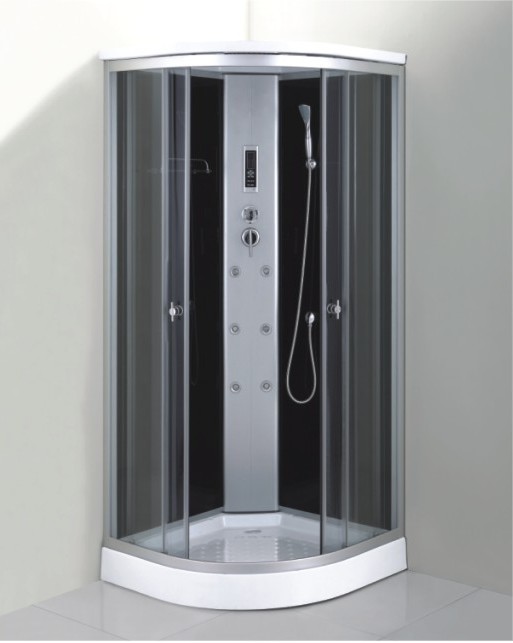 ДУШЕВАЯ КАБИНА         Aqualux AQ-4170/41700 GM IDROРУКОВОДСТВО  ПО УСТАНОВКЕ И    ЭКСПЛУАТАЦИИ 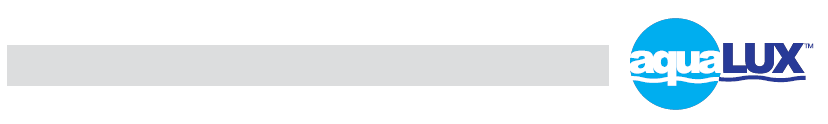 ДЛЯ ИНФОРМАЦИИБлагодарим Вас за покупку нашего изделия.Душевые кабины включают в себя различные функции, следовательно, пользуясь этой кабиной, Вы можете сочетать гигиенические процедуры с удовольствием и пользой для здоровья.Перед тем, как начать использование данным изделием, внимательно прочтите инструкцию по установке и эксплуатации.Мы  прикладываем  значительные  усилия для улучшения качества нашей продукции. Улучшенная продукция заменяет старые модели. Тем не менее, в случае, если имеются какие-либо различия в инструкциях для устаревшей модели и нового улучшенного варианта, компания производитель оставляет за собой право не уведомлять об этом конечного пользователя.ВНИМАНИЕ!Изделием запрещается пользоваться лицам, находящимся в нетрезвом состоянии, а также лицам, страдающим сердечными заболеваниями. При использовании изделия, детям и лицам с физическими недостатками необходимо сопровождение взрослых и здоровых людей.При использовании изделия, беременным женщинам и престарелым необходимо проявлять особую осторожность.Будьте осторожны при использовании изделия. Во избежание получения травм старайтесь не поскользнуться и не споткнуться.В случае ухудшения Вашего самочувствия в процессе использования изделия, немедленно покиньте ee.Проверяйте подачу электропитания каждый раз до и после использования изделия.В случае ухудшения Вашего самочувствия в процессе использования изделия, немедленно покиньте её и отключите от сети питания.СОДЕРЖАНИЕМеры предосторожностиДавление воды должно равняться 0.1-0.4 МПа. Температура подаваемой в кабину горячей воды должна быть ниже 60 ºС. Источник воды должен иметь отдельный вентиль перекрытия потока.После вскрытия упаковки, стеклянные панели следует взять вертикально и на время прислонить к стене. Поставленные горизонтально, панели могут легко разбиться. Особое внимание нужно уделить углам стеклянных панелей, чтобы не отбить их.Установку кабины должны осуществлять квалифицированные специалисты, следуя указаниям данного руководства, в противном случае кабина может быть собрана недостаточно надежно и упасть, спровоцировав различные повреждения и травмы. Входя в кабину и выходя из нее, во избежание травм, никогда не просовывайте рук в зазор двери. А чтобы не упасть, обращайте внимание на разницу в высоте между полом и поддоном кабины.Чтобы не поскользнуться и не упасть, будьте внимательны, т.к. на поверхности кабины обычно присутствуют следы различных моющих средств.Никогда не позволяйте детям, старикам и людям с ограниченными возможностями заходить одним в кабину. Им следует пользоваться в кабине только под чьим-либо присмотром.В особенности, во избежание несчастного случая,  людям, страдающим гипертонией, сердечными недугами и астмой, следует пользоваться душевой кабиной очень осторожно. Никогда не стучите и не бейте по кабине какими-либо тяжелыми предметами, чтобы не повредить ее.Никогда не оставляйте зажженных сигарет возле кабины и не бросайте в нее пепел, иначе можно повредить кабину и вызвать пожар.Технические характеристикиСпинной гидромассаж – 6 форсунокВерхний дождевой душРучной душ на стойкеХромированный смеситель Низкий поддонКупол – пластикПолочка для косметических средствЗадняя стенка – стекло, белый/черныйВерхний свет Вытяжка РадиоЗеркалоРазмер 2150х900х900/2150х1000х1000мм Стекло: закаленное, 4 мм, матовое/тонированноеТемпература горячей воды, подаваемой к кабине, не должна превышать 60°СИспользуемое давление воды 0.1≤0.4 Mpa. расход воды 8-12 л/мин.Максимальная нагрузка на поддон 200 кг.Класс гидроизоляции: IPX4Необходима установка фильтров грубой очистки воды.3.Комплектация душевой кабины.4.Размеры кабины и схема подготовки помещения к монтажу душевой кабины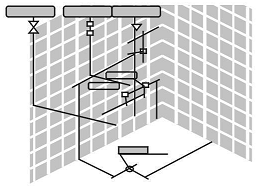 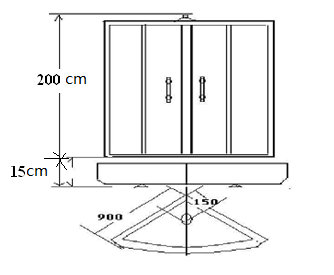 5. Принципиальная схема подключения воды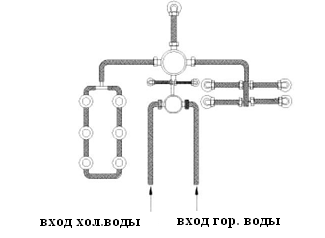 Электрическая цепь кабины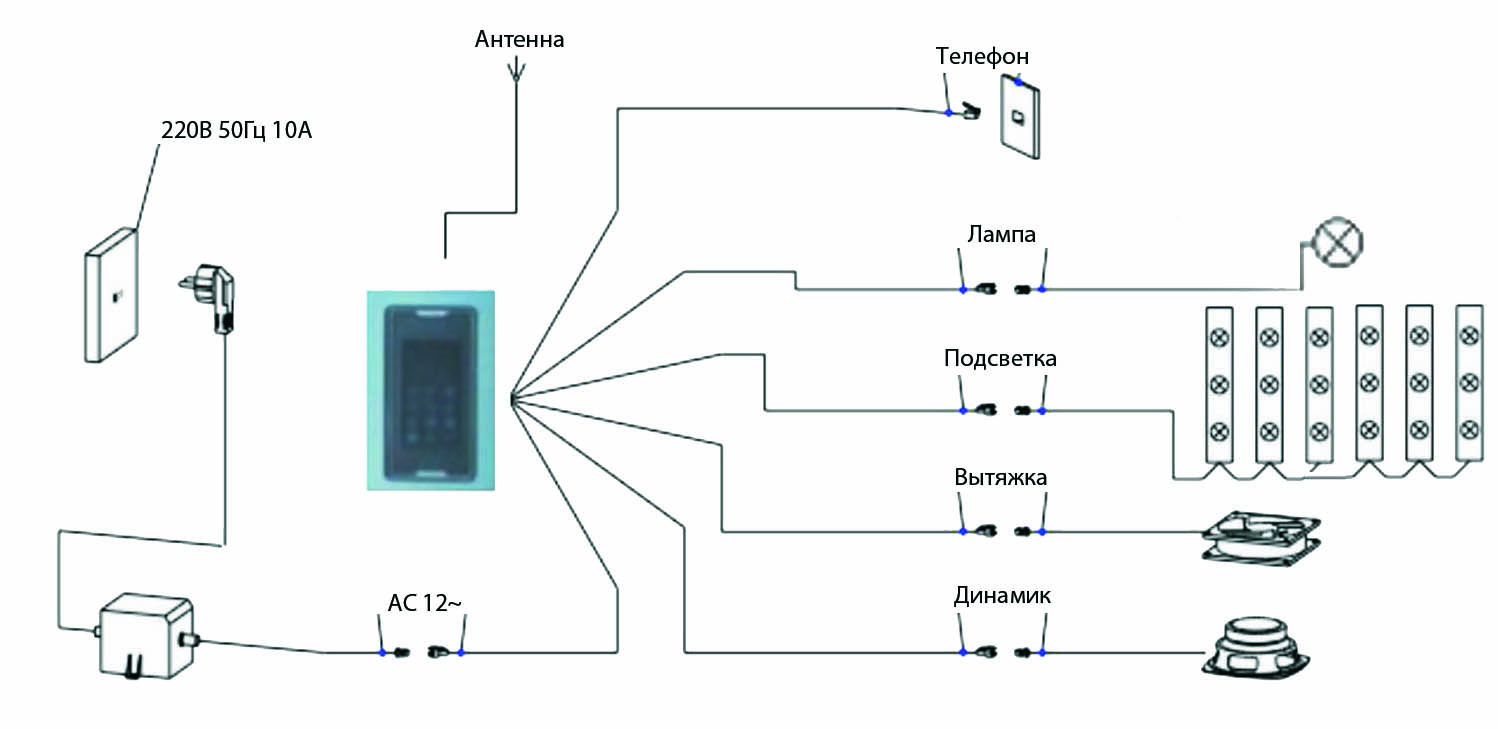 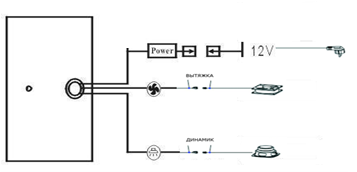 Контрольная панель кабины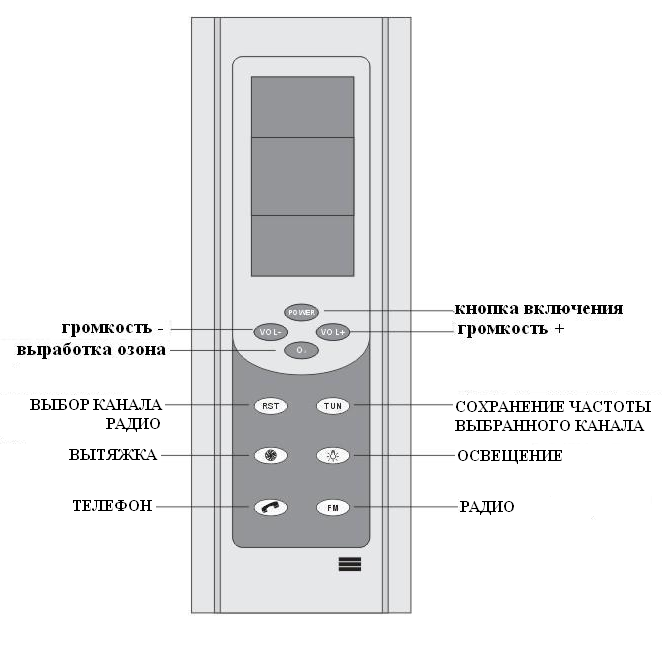 6. Установка поддона для кабины. Для установки поддона приготовьте уровень и разводной ключ.Установите поддон на ровную поверхность, выровняйте винтовыми ножками поверхность поддона, используйте  уровень.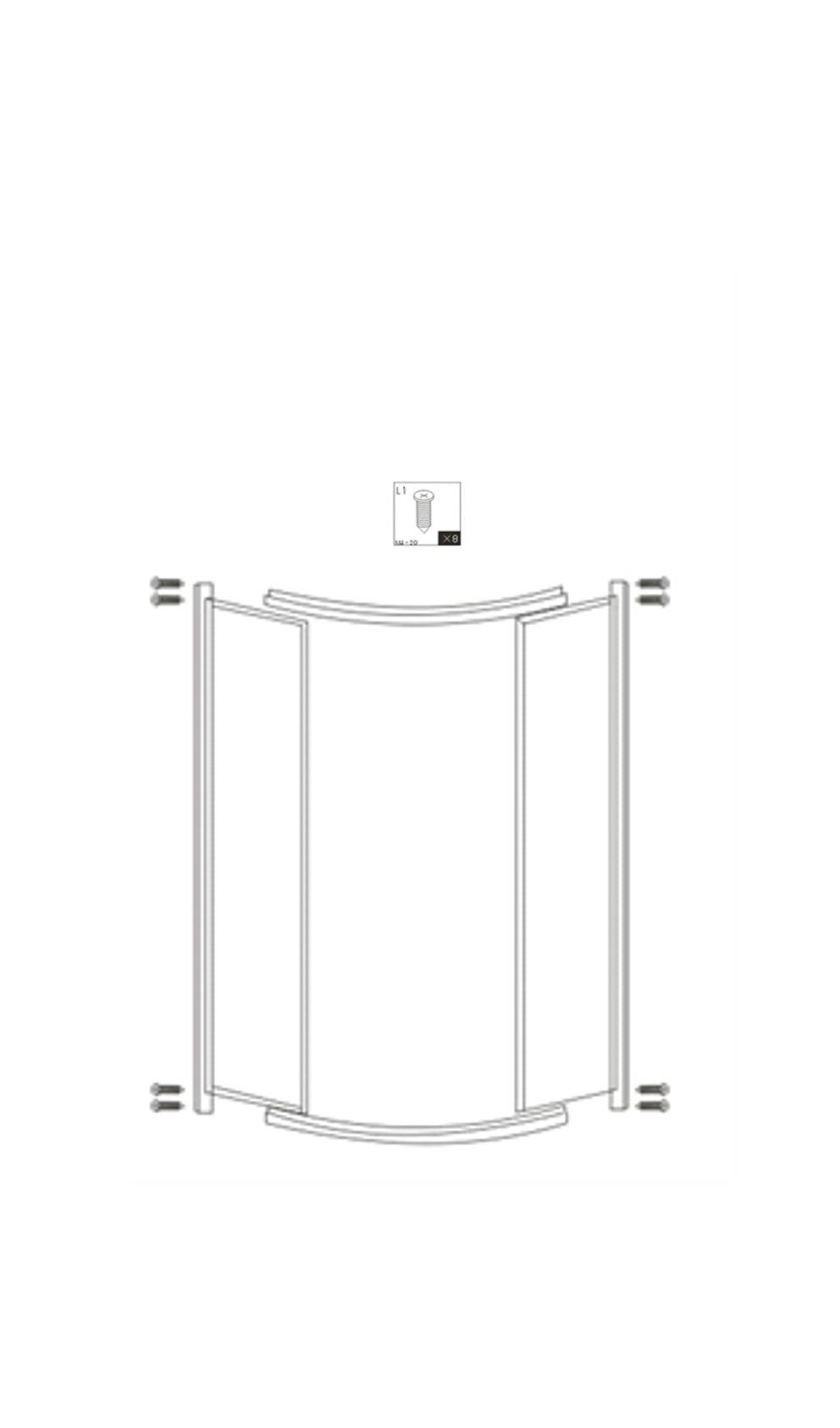 6.1 Установка  боковых профилей При помощи винтов  соедините алюминиевые стойки и  направляющие.6.2 Установка неподвижных стеклянных панелей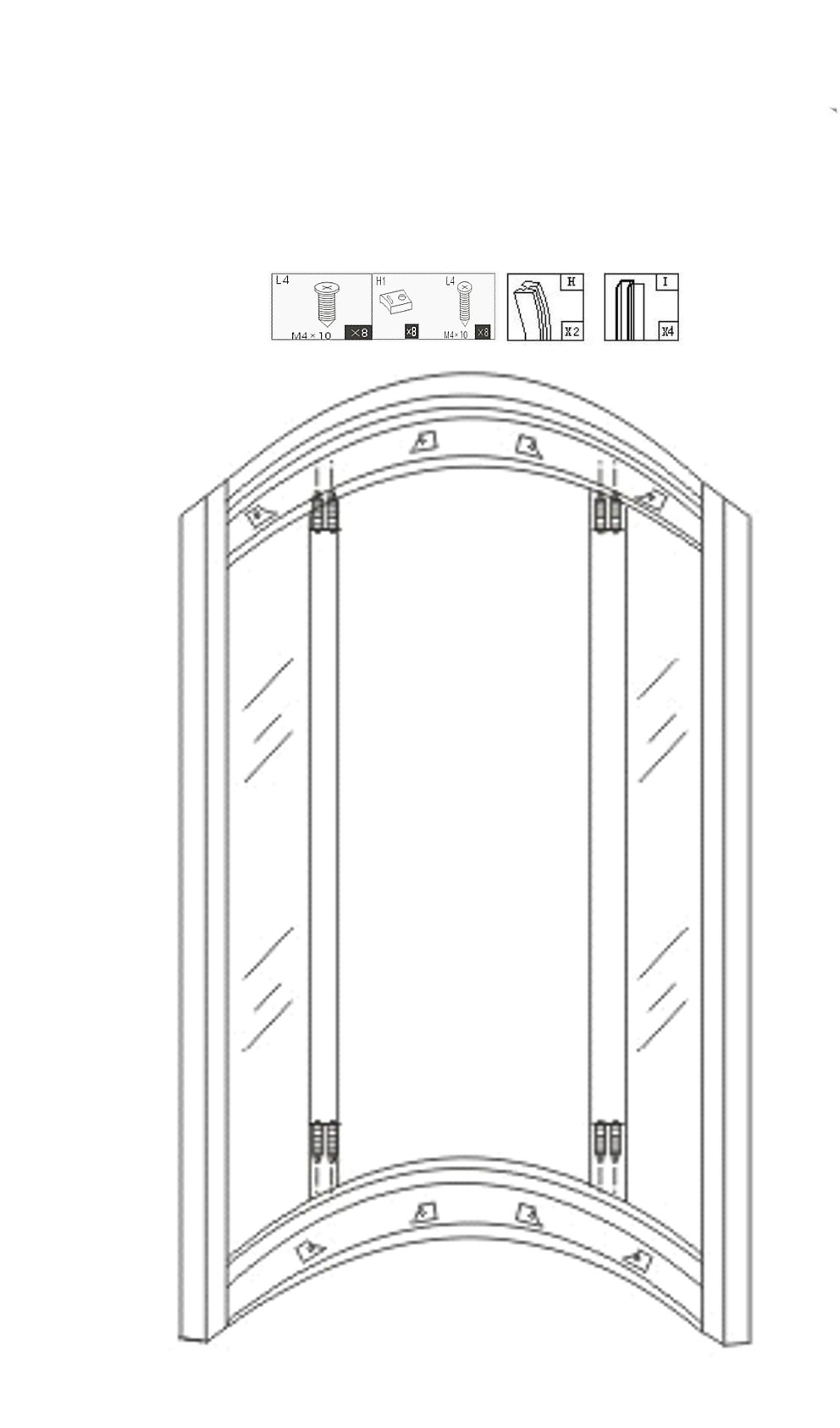 Закрепите неподвижную стеклянную панель в верхний и нижний направляющий рельс, при помощи уплотнителей и винтов, как показано на рисунке.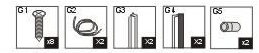 6.2. Установка подвижной стеклянной панелиДля установки подвижных дверей необходимо установить ролики. Установите дверь в верхний и нижний паз профиля, если дверь перемещается свободно, то она установлена верно.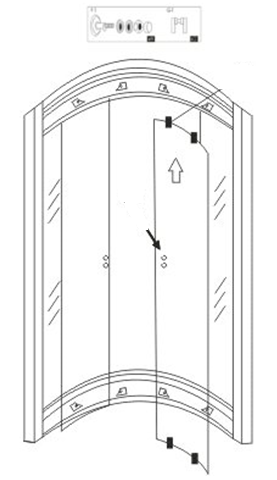 6.3. Установка и соединение задней стенкиСкрепите заднюю панель с алюминиевыми стойками и стеклянными панелями. Обработайте силиконом зазоры между стенкой, стойками  и задней панелью, для предотвращения протечки воды. Силикон должен быть нанесен ровным слоем.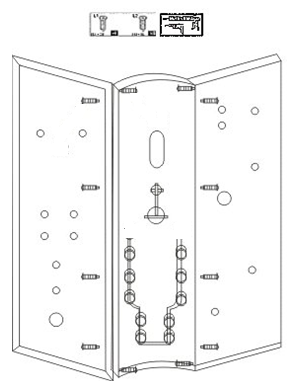 6.4. Установка и соединение стеклянных панелей с задней стенкойУстановите заднюю и переднюю панели на поддон. Для соединения задней стенки и стеклянных панелей используйте крепежные элементы, входящие в комплект. После установки обработайте зазоры силиконом.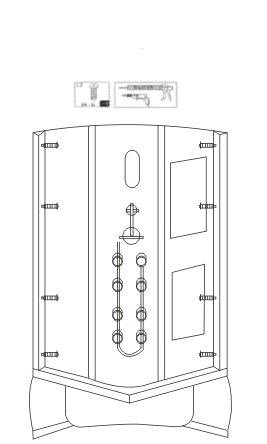 6.5. Установка крыши и поддона. После установки на поддон задней панели и стекол, производим установку крыши на кабину, а затем скрепляем крышу корпус и поддон кабины. После установки, обработайте силиконом все имеющиеся зазоры.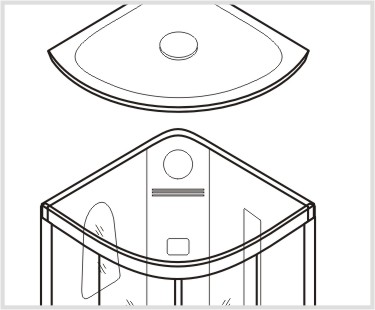 7. Уход и техническое обслуживаниеЕсли на поверхности поддона появляются следы водного камня, для того чтобы очистить поверхность, возьмите кусок мягкой ткани, нанесите на пятно немного специального средства и протрите поверхность.Для чистки изделия категорически запрещается использование сильных кислотных или щелочных моющих средств (таких как спирт, растворитель, нашатырный спирт, ацетон и другие) для очистки поверхностей данного изделия (поверхности из дерева, деталей из пластмассы и алюминия, деталей с хромированными или другим покрытием и т.д.). Используйте нейтральные моющие средства рекомендованные заводом изготовителем данного изделия.Для очистки деталей с хромированным покрытием используйте только фланелевую ткань, протирайте поверхность аккуратно, не нажимая. Нельзя использовать грубую.В случае прилипания посторонних предметов к стенкам или стойкам парораспределительной камеры используйте моющее средство и кусочек мягкой ткани. Категорически запрещается использование ножа или металлической щетки, так при использовании этих предметов вы можете поцарапать паровую кабину.При появлении небольших царапин или следов от сигарет на поверхности данной продукции отполируйте поврежденную поверхность влажной полирующей абразивной бумагой №1200, затем потрите абразивной бумагой №2000 и отполируйте полиролью или зубной пастой и мягкой тряпочкой.После принятия душа всегда оставляйте подвижную дверь открытой, для того что бы проветрить помещение, в противном случае пар и использованная вода будут скапливаться в душевой кабине, образуя плесень или неприятных затхлый запах.·В случае, если выпадает кусок герметика, удерживающей воду, возможна протечка. В этом случае герметик необходимо заменить.8. Неполадки и их устранение                 ГАРАНТИЙНЫЙ ТАЛОН №________________Наименование товара: душевая кабинаМодель____________________________________________________Название и адрес торговой организации_____________________________________________________________________________________________Дата продажи______________   Подпись Продавца_______________ Штамп или печать                                                           Гарантийный срок: 12 (двенадцать) месяцев с даты покупки                      По вопросам гарантийного ремонта Товара и заказа запасных частей обращаться к Продавцу, оформившему покупку конечному Покупателю.Условия гарантии:- Товар должен быть смонтирован квалифицированным персоналом в строгом соответствии с руководством по установке.- Товар должен эксплуатироваться в строгом соответствии с руководством по эксплуатации.- Продавец не несет гарантийные обязательства и ответственность за материальный ущерб, причиненный вред здоровью, жизни, имуществу Покупателя и третьим лицам, на товар, получивший повреждение по причине аварий, неправильной эксплуатации, небрежного обращения, недостатков внешней системы электро- и водоснабжения, а также по причинам, возникшим из-за монтажа(установки) и пуско-наладочных работ по данному товару, осуществляемых не квалифицированным персоналом; на товар, имеющий недостатки, возникшие вследствие: неправильной транспортировки, хранения, разгрузки-погрузки; несоблюдения руководства по установке, неправильного обслуживания товара, использования некачественных деталей или элементов не соответствующих требованиям руководства по эксплуатации; использования товара в целях, для которых он не предназначен; механических повреждений или коррозии корпуса товара и его отдельных элементов, возникшие в результате воздействия каких-либо внешних факторов, включая: сколы и царапины от камней, воздействие града, кислотных дождей, стихийных бедствий, химических и абразивных веществ, и в иных случаях, не предусмотренных руководством по установке и эксплуатации.- Устранение недостатков производственного характера Товара осуществляется на всем протяжении гарантийного срока в течение 20 рабочих дней при наличии необходимых запасных частей на складе Продавца с момента получения уведомления и при условии, что они не вызваны обстоятельствами, при которых гарантия на товар не распространяется.   В случае если для устранения причин недостатков производственного характера требуется замена запасных частей, закупка которых производится за пределами РФ, срок устранения недостатков увеличивается на время поставки таких запасных частей, о чем Продавец уведомляет Покупателя.- При извещении необходимо предоставить письменное обращение при помощи факсимильной связи или электронной почты, с указанием следующих сведений:Наименование организации заказчика и контактную информацию ответственного лица;Признаки неисправности изделияКопия документа, подтверждающего покупку изделия (накладная, квитанция, фото)Копия настоящего гарантийного талонаОтметка о возврате или обмене товара:С условиями гарантии СОГЛАСЕН:        ПОКУПАТЕЛЬ____________________________(подпись)Дата: «__»_____________  2_____г.                              Меры предосторожности. 4 cтр.Технические характеристики 5  стрКомплектация кабины6 стр.Схема подготовки помещения к монтажу душевой кабины7 стр.Принципиальная схема подключения воды и электрическая цепь8 стр.Контрольная панель9 стрУстановка10 стр.Уход и техническое обслуживание17 стр.Неполадки и способы их устранения18 стр.Гарантийный талон19 стр.КомплектацияКол-во, штКомплектацияКол-во, штДверь стеклянная2Верхняя направляющая дуга1Стекло фронтальное тонированное2Нижняя направляющая дуга1Профиль крепления стекла 2Трансформатор 12V,30W1Стекло (задние стенки) в профиле2Вентилятор 3W, 12V1Крыша душ кабины1Динамик <20W, 12 V1Уплотнитель двери2Верхний светильник 12V, 10W1Уплотнитель магнитный2Верхняя душевая лейка 1Уплотнитель стекла6Полка туалетных принадлежностей1Ролик двери8Винт М4 х 148Зеркало1Винт М4 х 1612Панель функциональная в сборе1Винт М4 х 188Ручка двери2Винт М4 х 208Стойка для душевой лейки1Винт М4 х 258Шланг для душевой лейки1Винт M5X2012Душевая лейка1Сифон1Поддон душ кабины 1НеполадкаПричинаСпособ устраненияИз душевой головки не поступает вода. Протечка воды из водопроводнойтрубыРегулятор воды не поставлен в нужную позициюПоставьте регулятор водыв нужную позициюИз душевой головки не поступает вода. Протечка воды из водопроводнойтрубыПовреждена водопроводная трубаОтремонтируйте водопроводную трубуИз душевой головки не поступает вода. Протечка воды из водопроводнойтрубыЗасорена лейкаПочистите лейкуТекут форсунки на задней панели. Слабый напор водыОслаб пластиковый зажимЗажмите тужеТекут форсунки на задней панели. Слабый напор водыНизкое давление в системеПроверьте давления в системеДверь не закрывается плотно,застревает в открытом состоянииОслабло крепление роликовОтрегулируйте шкив роликаДверь не закрывается плотно,застревает в открытом состоянииСильное трениеДобавьте смазку на рельсуДверь не закрывается плотно,застревает в открытом состоянииОслаб болткрепления двериЗатяните болт тужеПоявление плесениПрисутствие органических веществНе используйте органические пропитывающие веществаПоявление плесениПлохая вентиляция или большая влажностьУвеличьте подачу воздуха, проветривайте помещениеОтсутствует электропитаниеПлохо воткнута штепсельная вилкаПлотнее воткните вилкуОтсутствует электропитаниеУЗО (Устройство Защитного Отключения) вышло из строяЗамените УЗООтсутствует электропитаниеПерегорел  шнурЗамените  шнур